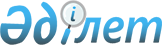 Об установлении дополнительного перечня лиц, относящихся к целевым группам, проживающим на территории Енбекшильдерского района на 2010 год
					
			Утративший силу
			
			
		
					Постановление акимата Енбекшильдерского района Акмолинской области от 9 июля 2010 года № А-7/196. Зарегистрировано Управлением юстиции Енбекшильдерского района Акмолинской области 6 августа 2010 года № 1-10-123. Утратило силу - постановлением акима Енбекшильдерского района Акмолинской области от 28 декабря 2010 года № А-11/379

      Сноска. Утратило силу - постановлением акима Енбекшильдерского района Акмолинской области от 28.12.2010 № А-11/379      В соответствии с подпунктом 13 пункта 1 статьи 31 Закона Республики Казахстан «О местном государственном управлении и самоуправлении в Республике Казахстан» от 23 января 2001 года, статьями 5, 7 Закона Республики Казахстан «О занятости населения» от 23 января 2001 год, акимат Енбекшильдерского района ПОСТАНОВЛЯЕТ:



      1. Установить дополнительный перечень лиц, относящихся к целевым группам, проживающим на территории Енбекшильдерского района:

      1) молодежь в возрасте от двадцати одного до двадцати четырех лет;

      2) лица, длительно не работающие (более одного года);

      3) наркозависимые, прошедшие курс социально – психологической реабилитации.



      2. Контроль за исполнением данного постановления возложить на заместителя акима района Шаяхметова К.



      3. Настоящее постановление вступает в силу со дня государственной регистрации в управлении юстиции Енбекшильдерского района, и вводится в действие со дня официального опубликования.      Аким Енбекшильдерского района              Т. ХАМИТОВ      «СОГЛАСОВАНО»      Главный врач государственного

      коммунального казенного

      предприятия «Енбекшильдерская

      центральная районная больница»

      при управлении здравоохранения

      Акмолинской области                        Сыздыкова Д.Б.
					© 2012. РГП на ПХВ «Институт законодательства и правовой информации Республики Казахстан» Министерства юстиции Республики Казахстан
				